ОБЩИЕ СВЕДЕНИЯ О ПРЕПОДАВАТЕЛЕ 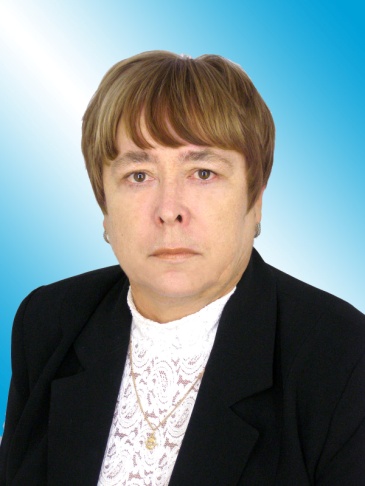 ФИО: Седых Нина Викторовна. Должность: профессор кафедры теории и методики адаптивной физической культуры.Базовая специальность по диплому: Преподаватель физической культуры и спортаВолгоградский государственный институт физической культуры, 1974 год.Ученая степень: доктор педагогических наук.Специальность 13.00.04 – Теория и методика физического воспитания, спортивной тренировки, оздоровительной и адаптивной физической культуры.Диссертация на тему: «Педагогическая система формирования основ здорового образа жизни детей в дошкольных образовательных учреждениях», защищена 18 мая 2007 г. №21д/90.Ученое звание: профессор кафедры теории и истории физической культуры. №18 июня 2012, №436/нк-1.Курсы повышения квалификации: «Педагогическая деятельность в профессиональном обучении, профессиональном образовании, дополнительном профессиональном образовании с использованием информационно-коммуникативных технологий» (ФГБОУ ВО «Волгоградский государственный университет», 2020 г.).«Организационные и технические аспекты обеспечения доступной среды в вузе» (ФГБОУ ВО «ГЦОЛИФК», 2022 г.).«Информационное и нормативно-правовое сопровождение инклюзивного высшего образования» (ФГБОУ ВО «ГЦОЛИФК», 2022 г.).«Адаптивная физическая культура и физкультурно-оздоровительные мероприятия» (профессиональная переподготовка во ФГБОУ ВО «волгоградская государственная академия физической культуры», 2022 г.)ОБРАЗОВАТЕЛЬНАЯ ДЕЯТЕЛЬНОСТЬПеречень УМК по дисциплинам, реализуемых Академией ОПОП, подготовленных преподавателем лично или в соавторстве:«Современные проблемы адаптивной физической культуры и ее видов» (направление подготовки -  49.04.02 Физическая культура для лиц с отклонениями в состоянии здоровья (Адаптивная физическая культура): профиль подготовки - «Адаптивное физическое воспитание  в системе образования обучающихся с ограниченными возможностями здоровья») «Обучение двигательным действиям» (направление подготовки -  49.04.02 Физическая культура для лиц с отклонениями в состоянии здоровья (Адаптивная физическая культура): профиль подготовки - «Адаптивное физическое воспитание  в системе образования обучающихся с ограниченными возможностями здоровья») «Технологии физкультурно-оздоровительной деятельности в адаптивной физической культуре» (направление подготовки -  49.04.02 Физическая культура для лиц с отклонениями в состоянии здоровья (Адаптивная физическая культура): профиль подготовки - «Адаптивное физическое воспитание  в системе образования обучающихся с ограниченными возможностями здоровья») Перечень учебных изданий:- Седых Н.В. Особенности организация процесса адаптивного физического воспитания людей с нарушением зрения  разновозрастных группах /Н.В. Седых, С.А. Дробышева: Монография. – Волгоград, 2021. – 197 с. - Седых Н.В. Развитие физических способностей лиц с отклонениями в состоянии здоровья и инвалидов: учебно-методическое пособие / Н.В. Седых, С.А. Дробышева, В.А. Балуева, И.И. Полеткина. - Волгоград: ФГБОУ ВО ВГАФК, 2020. – 136 с.- Седых Н.В., Сухоруков Н.А., Полеткина И.И. Особенности физической подготовки курсантов военно-учебных заведений. - Волгоград: ФГБОУ ВО «ВГАФК», 2023. – 92с.Проведенные открытые занятия:- 10.11.22. Лекция «Этапы обучения двигательным действиям» (Обучение двигательным действиям. 49.04.02) – группа 101 АФК(м).ОРГАНИЗАЦИОННО-ПЕДАГОГИЧЕСКАЯ ДЕЯТЕЛЬНОСТЬЧлен объединенного диссертационного совета Д 999.196.02НАУЧНО-ИССЛЕДОВАТЕЛЬСКАЯ ДЕЯТЕЛЬНОСТЬ- Седых, Н.В. Особенности формирования мотивации детей пяти лет к регулярным занятиям физическими упражнениями в дошкольных образовательных учреждениях / Н.В. Седых, Е.Э. Червякова //Современные проблемы науки и образования. - 2020. - № 2. – URL: http://www.science-education.ru/ru/article/view?id=29597.- Седых Н.В. Адаптивная двигательная рекреация в системе коррекционно-оздоровительной работы с лицами пожилого возраста, имеющими заболевания сердечно-сосудистой системы /Н.В. Седых, С.А. Дробышева С.А., Червякова Е.Э. //Физическое воспитание и спортивная тренировка.-  2021.-  № 1 (35).-  С. 81-88. - Седых Н.В. Роль гиперкапнического стимула в оптимизации рабочего гиперпноэ при мышечной тренировке / Н.В. Седых, И.И. Полеткина, В.А. Балуева, Е.Э. Червякова // Физическое воспитание и спортивная тренировка. -  2021. -  № 3 (37). – С. 93-97.- Седых Н.В. Особенности воздействия средств адаптивной физической культуры в процессе коррекции шейно-грудного остеохондроза у лиц пожилого возраста /Н.В. Седых, Е.И. Глазкова //Физическое воспитание и спортивная тренировка. -  2022. -  № 2 . – С. 108-112. -  Седых, Н.В. Особенности организации физического воспитания с использованием средств оздоровительного плавания для учащихся 12–14 лет с заболеваниями дыхательной системы /Н.В. Седых, И.И. Полеткина // Физическая культура: воспитание, образование, тренировка. – 2022. - №3 (41).- С. 100-107.- Седых, Н.В. Особенности воздействия средств адаптивной физической культуры в процессе коррекции шейно-грудного остеохондроза у лиц пожилого возраста / Е.И. Глазкова, Н.В. Седых //Физическая культура: воспитание, образование, тренировка. – 2022. – № 2 (40). – С. 108-112.- Седых, Н.В. Особенности двигательной реабилитации лиц пожилого возраста с ишемической болезнью сердца / Н.В. Седых, Е.И. Глазкова, Е.Э. Червякова // Физическая культура: воспитание, образование, тренировка. – 2022. - №4 (42).- С. 135-141.ОБЩЕСТВЕННОЕ И ПРОФЕССИОНАЛЬНОЕ ПРИЗНАНИЕ- Благодарственное письмо Волгоградской областной Думы за особые трудовые заслуги в области физической культуры и спорта и в связи с 50-летием со дня образования  ФГОУ ВПО «ВГАФК» .- Приветственный адрес Волжской городской Думы Волгоградской области.- Благодарность Министерства науки и высшего образования Российской Федерации (Минобрнауки России) 21 апреля 2020 г. №9363 к/п- Почетная Грамота за образцовое выполнение должностных обязанностей и в связи с 70-летием Сканы подтверждающих документов представлены в Приложении 1, 2..ПРИЛОЖЕНИЕ 1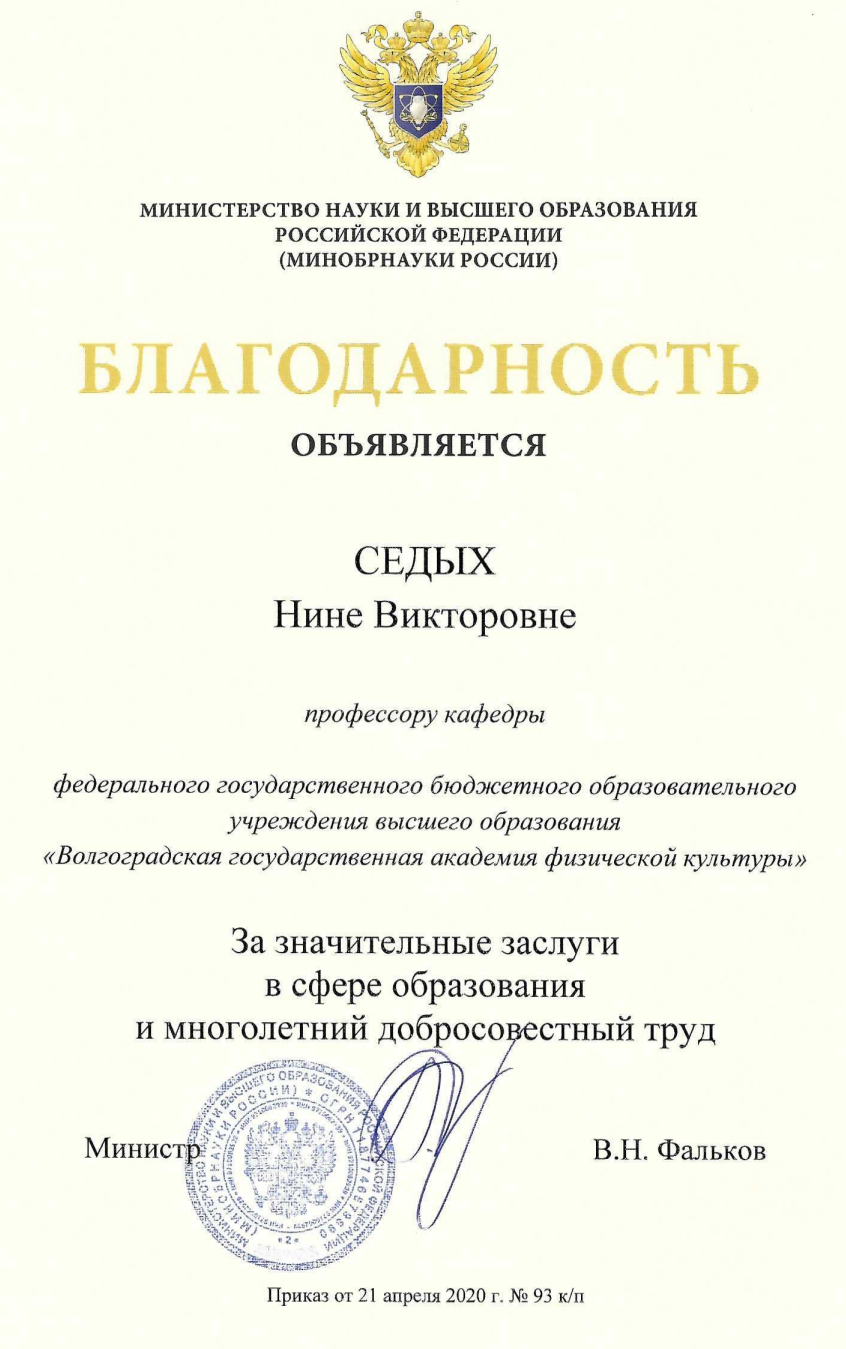 ПРИЛОЖЕНИЕ 2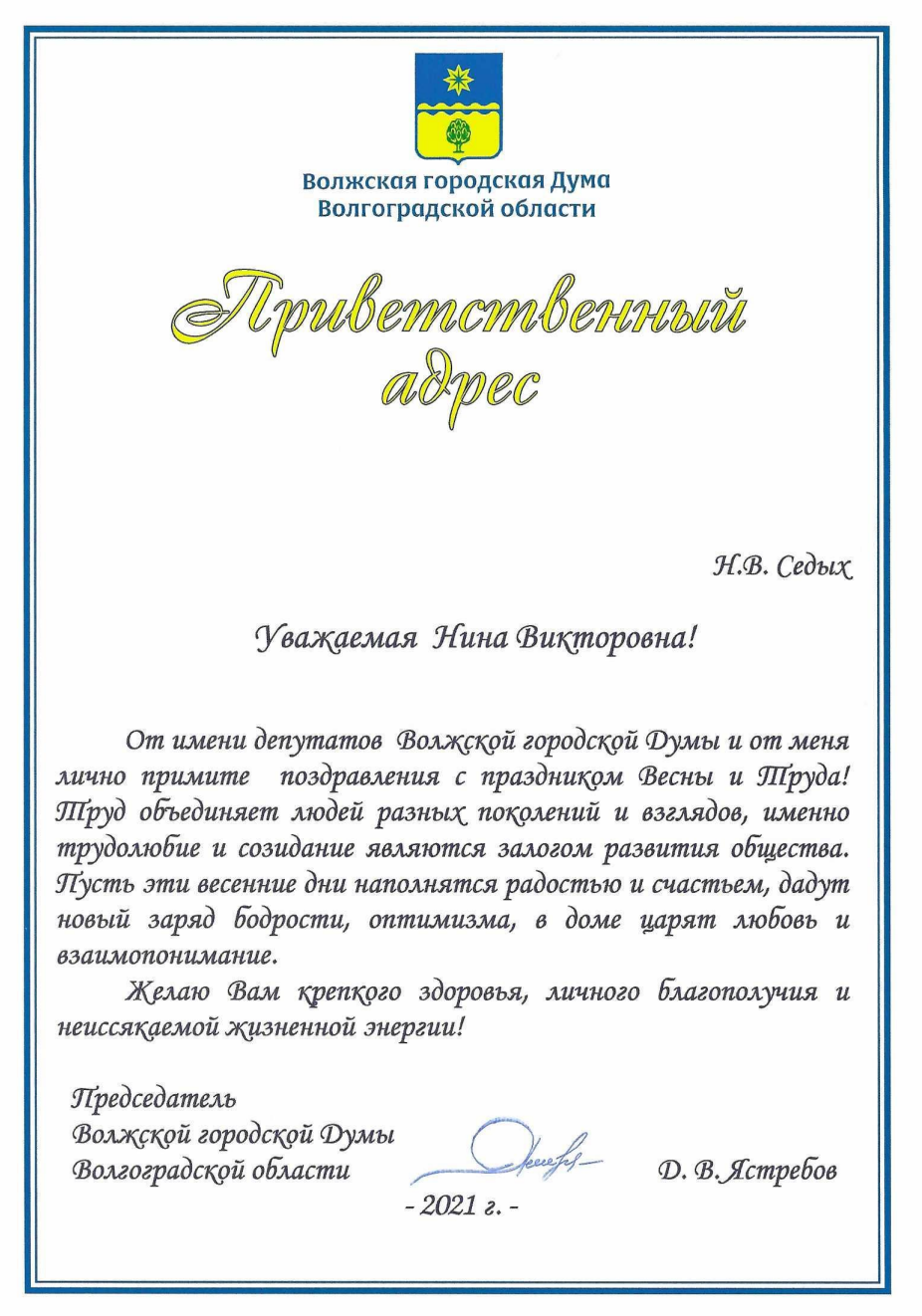 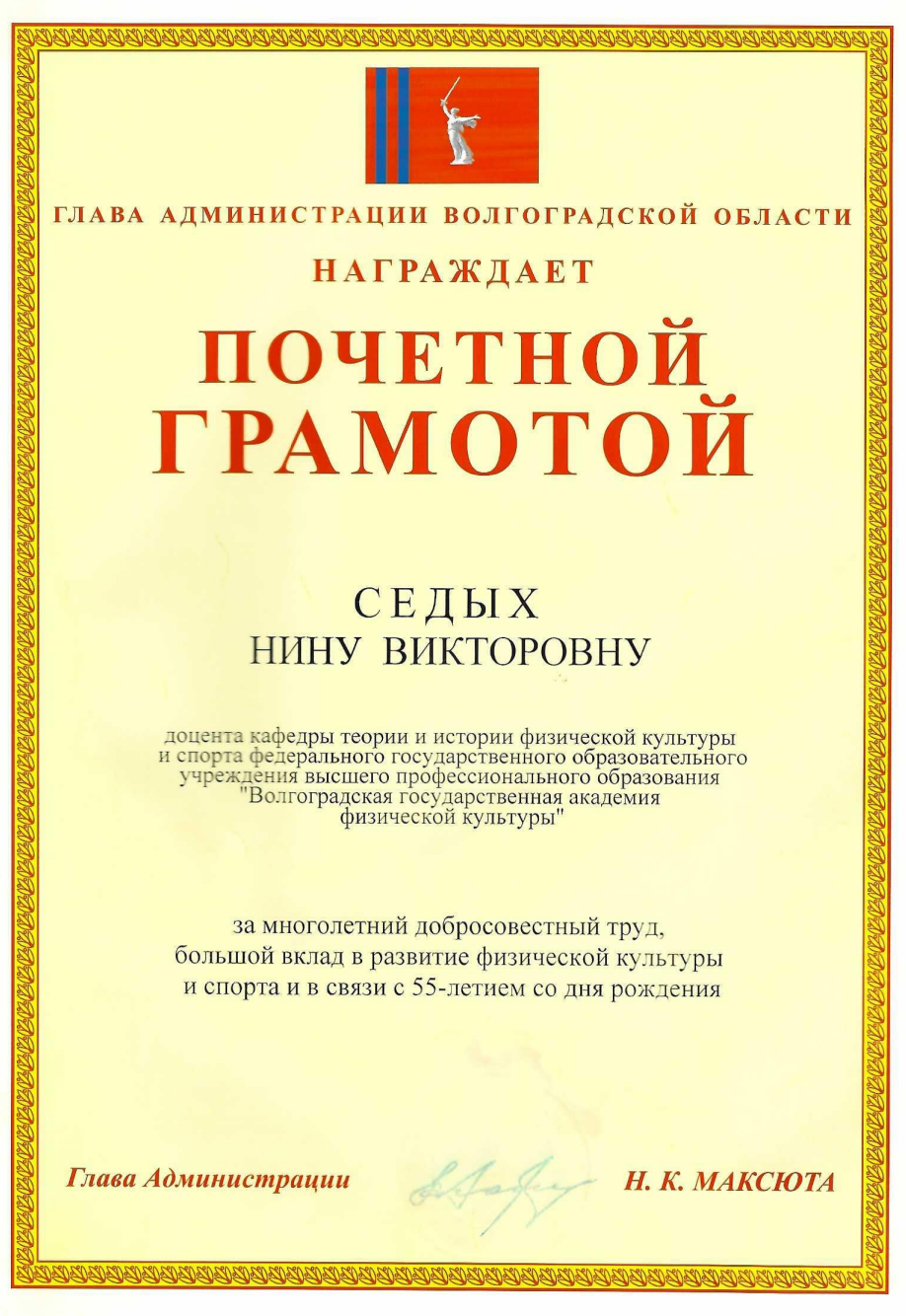 Индекс ХиршаКоличество публикацийЧисло цитированийЧисло самоцитирований6582724